Key SkillsThese key skills are important in giving children a good foundation for year one.These are the key skills covered in today’s timetable. You may like to cover them in a different way to suggested in the timetable or do some further exploration of them in addition to the timetable.09:00- 09:30Joe Wicks Workout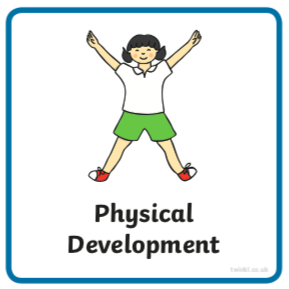 Find Joe Wick’s live daily workouts via YouTube.Find Joe Wick’s live daily workouts via YouTube.09:30- 10:00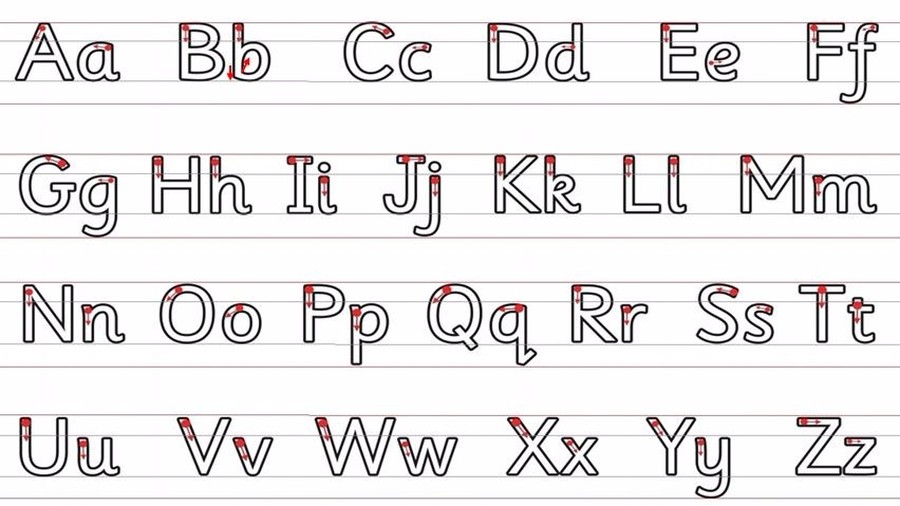 Literacy- Adult Led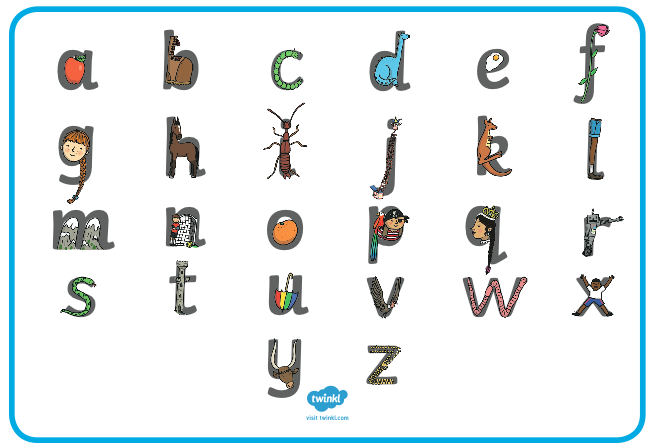 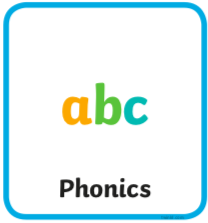 Flashcards- Write ‘ar’, ‘or ‘and ‘ur’ on pieces of paper or card, practice reading them as someone flicks through them and then play the game below. Add the sounds from Monday and Tuesday in too.Segment and Blend- play https://www.youtube.com/watch?v=oTtSg1avtxcWrite- Recap question marks if needed. Read and write the question below. Think about what your reply is.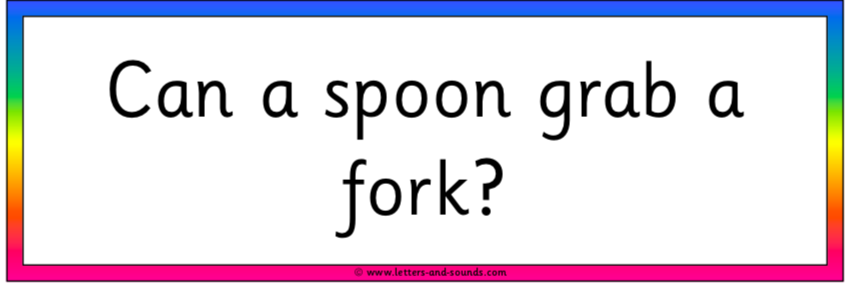 Draw lines for your child to write onto. Use paper or boards landscape.Ask your child to remember the things we need to use when writing a sentence. If they don’t remember tell them: a capital letter at the beginning, finger spaces between words and a full stop or question mark at the end. Ask your child to say the sentence a couple of times first with help, then independently. They should try and ‘hold the sentence’ in their head. Without looking at the above (if possible), begin to work on the first word. Show them the capital letter chart below to help. They should aim to sound the word before or as they are writing it. They can look at the charts below to help as they write.If they miss out a sound try not to correct them as they write. Let them know once they have completed the whole sentence (focus on just one correction).If your child finds this tricky, write two words separated by a finger space.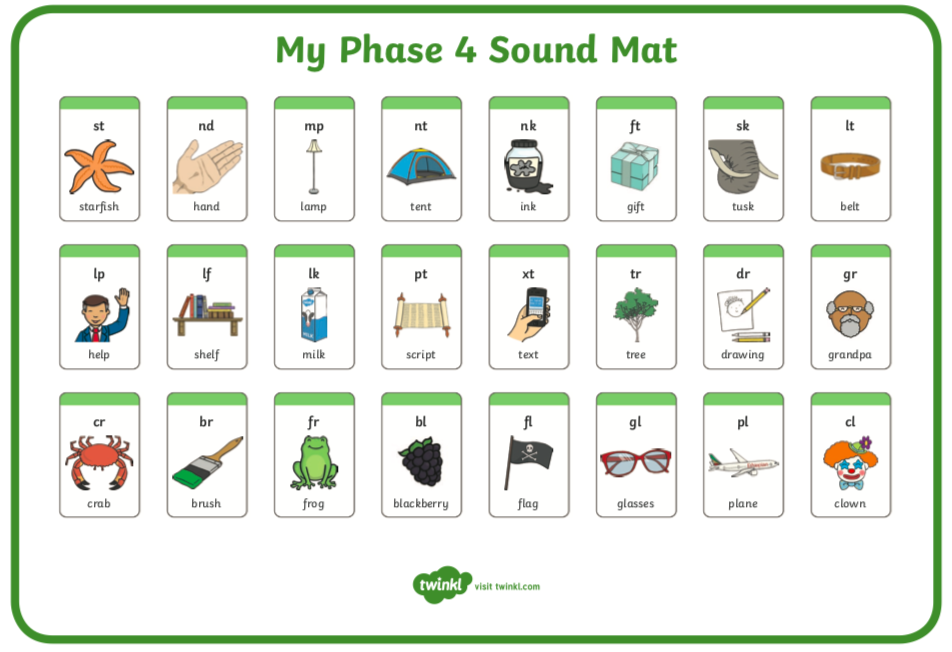 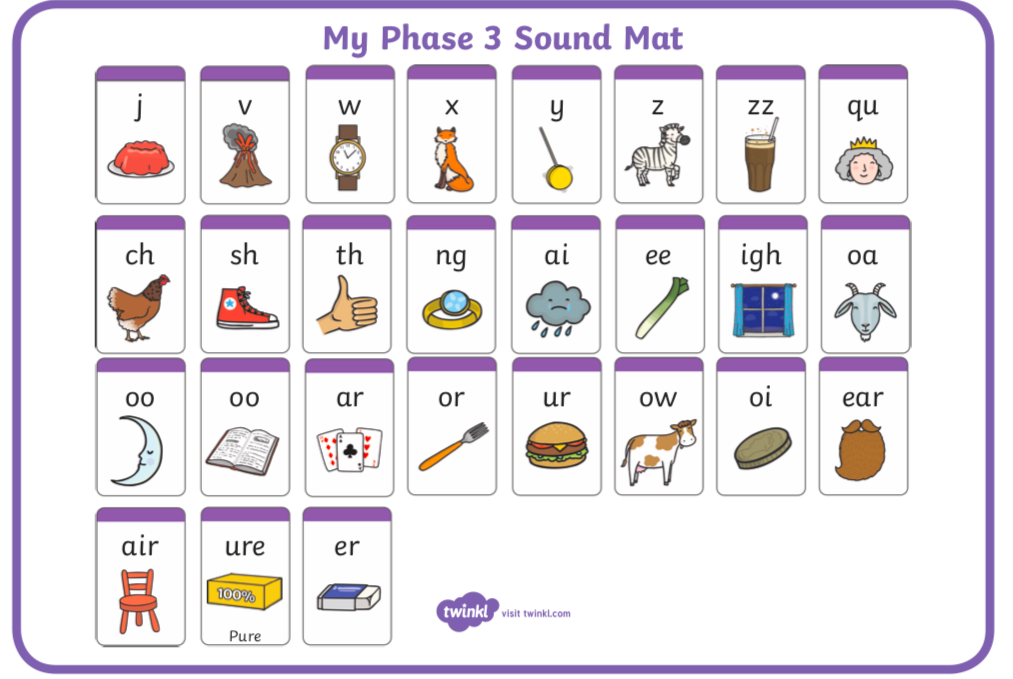 Flashcards- Write ‘ar’, ‘or ‘and ‘ur’ on pieces of paper or card, practice reading them as someone flicks through them and then play the game below. Add the sounds from Monday and Tuesday in too.Segment and Blend- play https://www.youtube.com/watch?v=oTtSg1avtxcWrite- Recap question marks if needed. Read and write the question below. Think about what your reply is.Draw lines for your child to write onto. Use paper or boards landscape.Ask your child to remember the things we need to use when writing a sentence. If they don’t remember tell them: a capital letter at the beginning, finger spaces between words and a full stop or question mark at the end. Ask your child to say the sentence a couple of times first with help, then independently. They should try and ‘hold the sentence’ in their head. Without looking at the above (if possible), begin to work on the first word. Show them the capital letter chart below to help. They should aim to sound the word before or as they are writing it. They can look at the charts below to help as they write.If they miss out a sound try not to correct them as they write. Let them know once they have completed the whole sentence (focus on just one correction).If your child finds this tricky, write two words separated by a finger space.10:00- 11:00Inside and Outside Play- Child Led 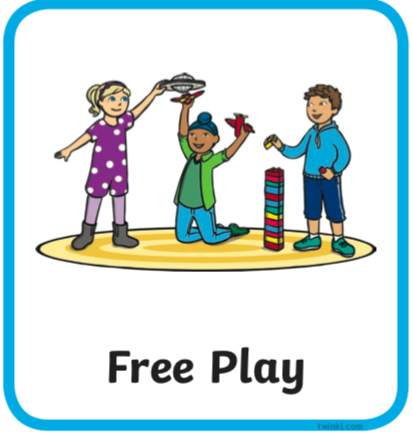 Resource idea- ‘Juice Pong!’ cups, ball (can be made with foil), tube (or hand) 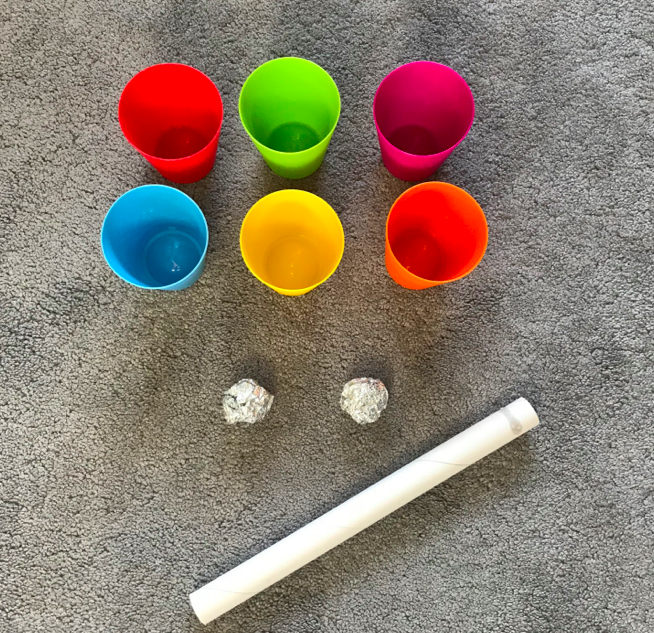 Resource idea- ‘Juice Pong!’ cups, ball (can be made with foil), tube (or hand) 11:00- 11:30Snack and Chill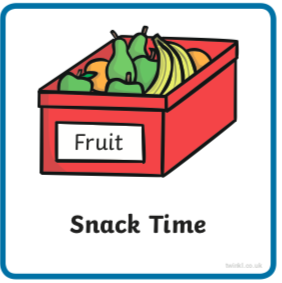 Screen time, picnic or more playing after you’ve eaten- you choose!Screen time, picnic or more playing after you’ve eaten- you choose!11:30- 12:00Maths- Adult Led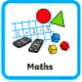 Watch this lesson clip https://www.bbc.co.uk/bitesize/clips/zwdq6sgCan you create a ‘sister or brother’ adding fact for 2+63+7Can you calculate the totals using objects in your home? Can you record your number sentences on paper?Watch this lesson clip https://www.bbc.co.uk/bitesize/clips/zwdq6sgCan you create a ‘sister or brother’ adding fact for 2+63+7Can you calculate the totals using objects in your home? Can you record your number sentences on paper?12:00- 12:30Prepare For Lunch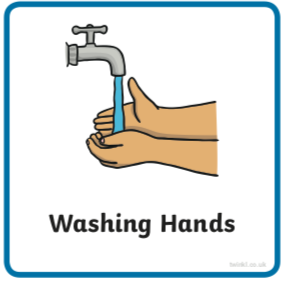 You could help your grown up by setting the table, getting things from the fridge, chopping or pouring the drinks.You could help your grown up by setting the table, getting things from the fridge, chopping or pouring the drinks.12:30 – 13:30Lunch and Chill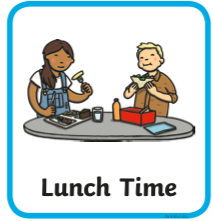 Screen time, picnic or more playing after you’ve eaten- you choose!Screen time, picnic or more playing after you’ve eaten- you choose!13:30- 14:00Explore- Adult Led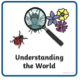 How many of these things can you find on this scavenger hunt? Can you answer a why question asked by an adult about something you find?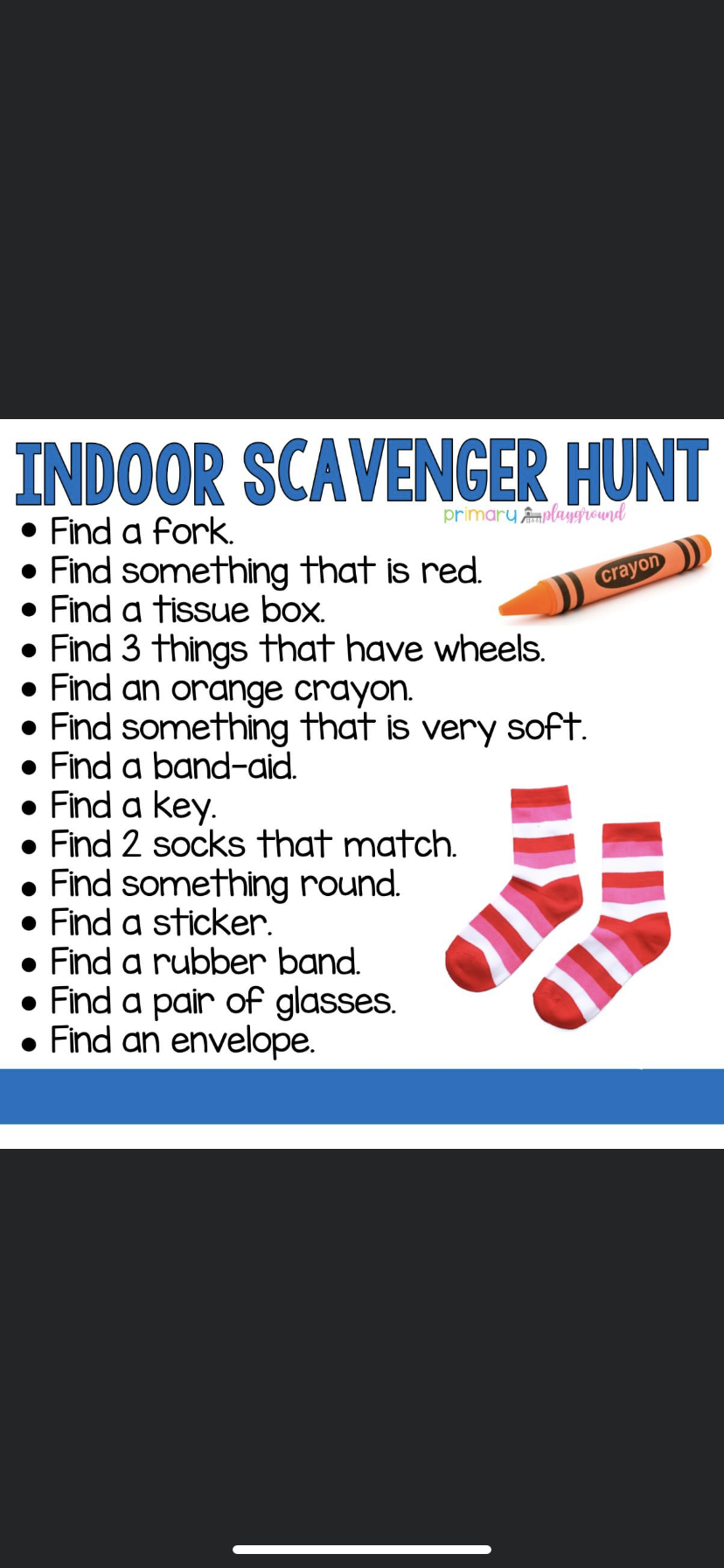 How many of these things can you find on this scavenger hunt? Can you answer a why question asked by an adult about something you find?14:00- 15:00Inside and Outside Play-Child LedRefresh the resource from this morning.Refresh the resource from this morning.15:00- 15:15Tidy Up Time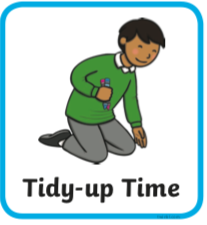 Playing a song on may help keep things positive.Playing a song on may help keep things positive.15:15- 15:30or BedtimeStory Time- Adult or Child Led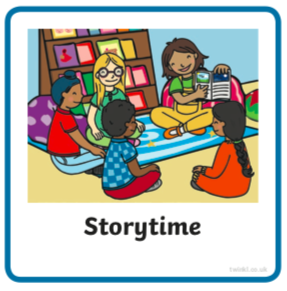 Read ‘The Island of Bum Bum Ba Loo’https://www.freechildrenstories.com/the-island-of-bum-bum-ba-looCan you spot any rhyming words? Can you spot a real and alien rhyming word?Read ‘The Island of Bum Bum Ba Loo’https://www.freechildrenstories.com/the-island-of-bum-bum-ba-looCan you spot any rhyming words? Can you spot a real and alien rhyming word?More links for stories if you’re getting a little fed up with the selection you haveMore links for stories if you’re getting a little fed up with the selection you haveMore links for stories if you’re getting a little fed up with the selection you haveCan you choose a story from home or from one of these websites for an adult to share with you?https://www.freechildrenstories.com/age-3-5https://www.freechildrenstories.com/age-5-8-1https://www.bbc.co.uk/cbeebies/storieshttps://www.booktrust.org.uk/books-and-reading/have-some-fun/storybooks-and-games/https://www.storyberries.com/category/5-min-stories/Can you choose a story from this website for you to share with an adult?First you need to register on the website for free here
https://www.oxfordowl.co.uk/user/sign_up.htmlOnce you are logged in this link should take you to the children's e reading books. If you look closely you will see a little blob of colour on the virtual front cover of the book, you should choose the colour book your child is currently reading.
https://www.oxfordowl.co.uk/for-home/find-a-book/library-page/?view=image&query=&type=book&age_group=Age+4-5&level=&level_select=&book_type=&series=#Prime Key SkillsLiteracy Key SkillsMaths Key SkillsUse pencils effectively for writing by forming most letters correctly.Write words in a way that match children’s spoken sounds.Add and subtract within single digits using objects or equipment.Respond to stories after listening to them with comments and questions or anticipating what’s coming next.Understand the use of a finger space to separate words. Use finger spaces appropriately.Write a simple sentence.Use phonic knowledge to decode regular words and read them aloud accurately.Read simple sentences.